Memoir Writing Process Rubric:Major Grade!!!Pre-writing  (35 pts)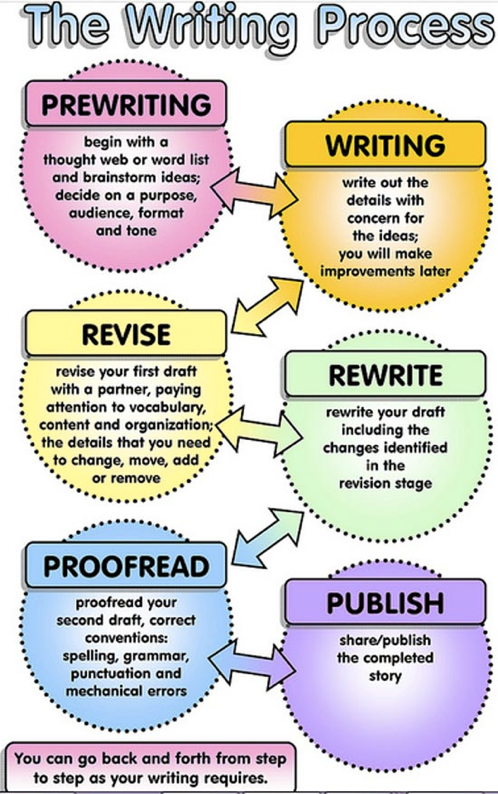 _____1.  Memory quilt     (5 pts)_____ 2.  Memory Man organizer 1    (5 pts)_____ 3.  Draft 1     (5 pts)_____ 4.  Memory Man organizer 2     (5 pts) _____ 5.  Draft 2     (5 pts)_____ 6.  Memory Man organizer 3      (5 pts)_____ 7.  Draft 3      (5 pts)Drafting_____ 8. Draft 1 (sloppy copy) is typed in Google docs, double-spaced, shared with teacher,                                                         and printed for revisions (10 pts)Revising_____ 9.  Printed draft 2 is annotated showing all revisions required on the checklist.                            (35 pts)                (35 pts)Conferencing_____ 10.  Completed peer conferencing checklist   (10 pts)______11. Conferencing questions for teacher  (10 pts). One SPECIFIC question you have                                                               for your teacher about your paper.Question ____________________________________________________________________________________________________________________________________________________________